Ech:1/21.5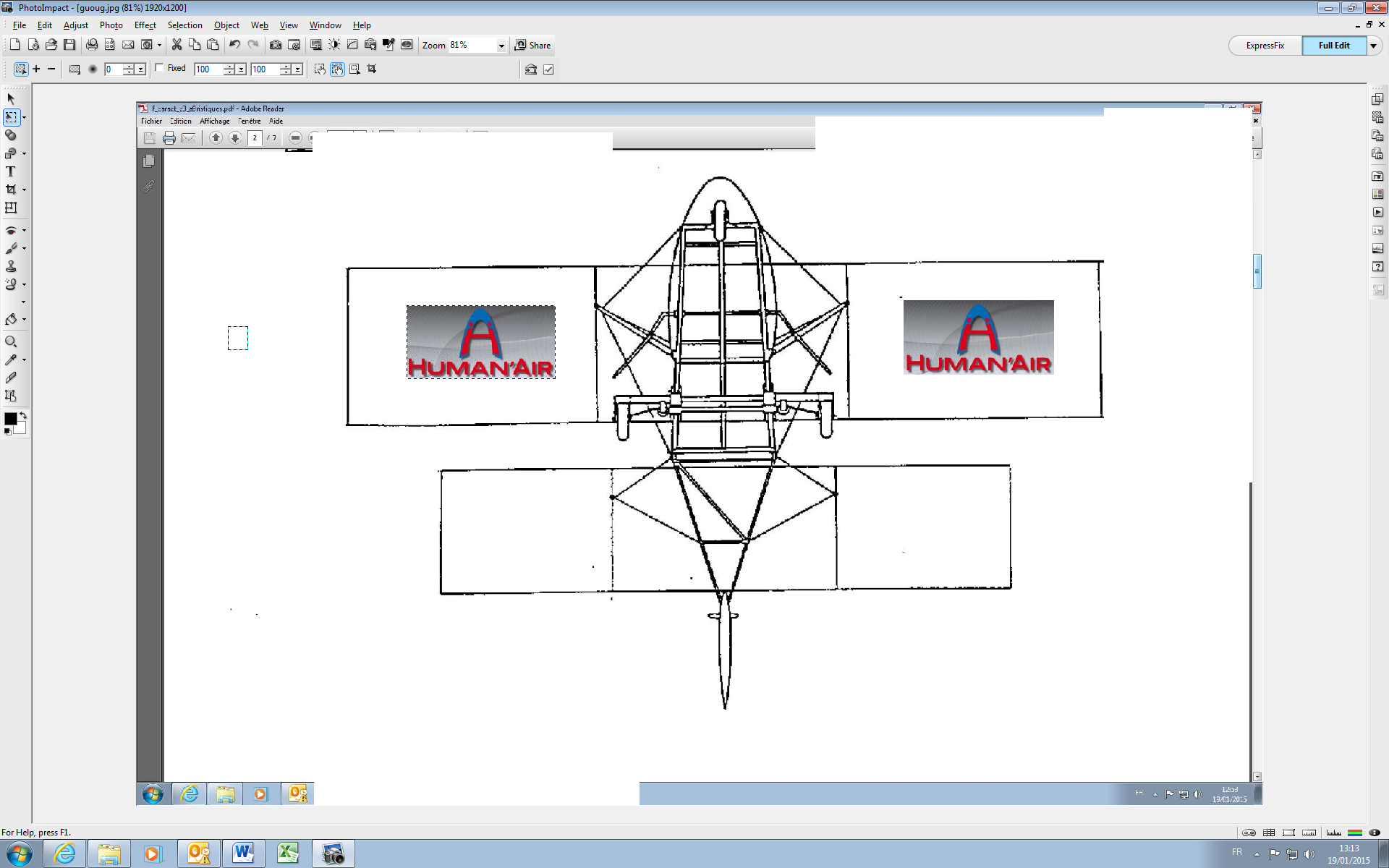 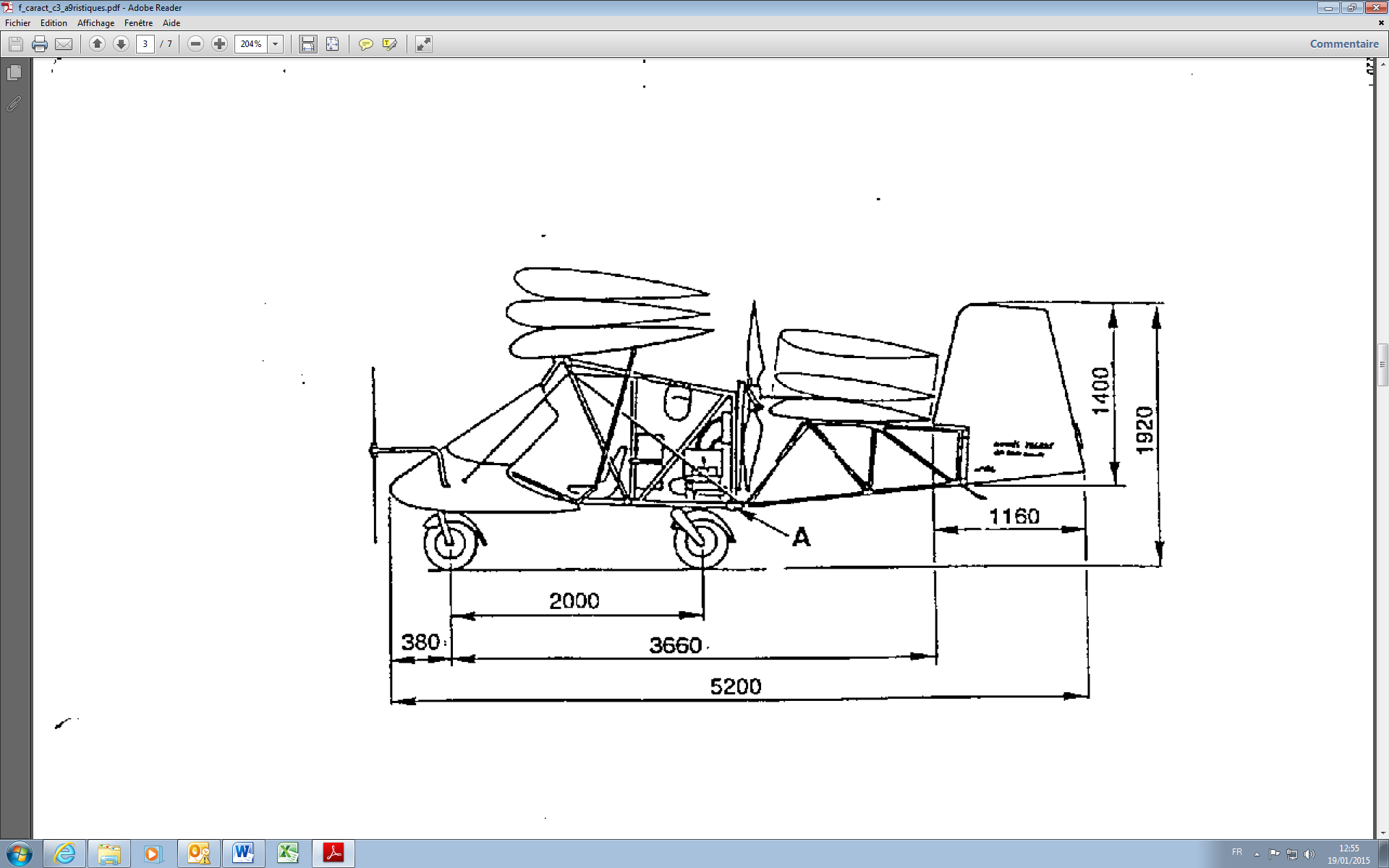 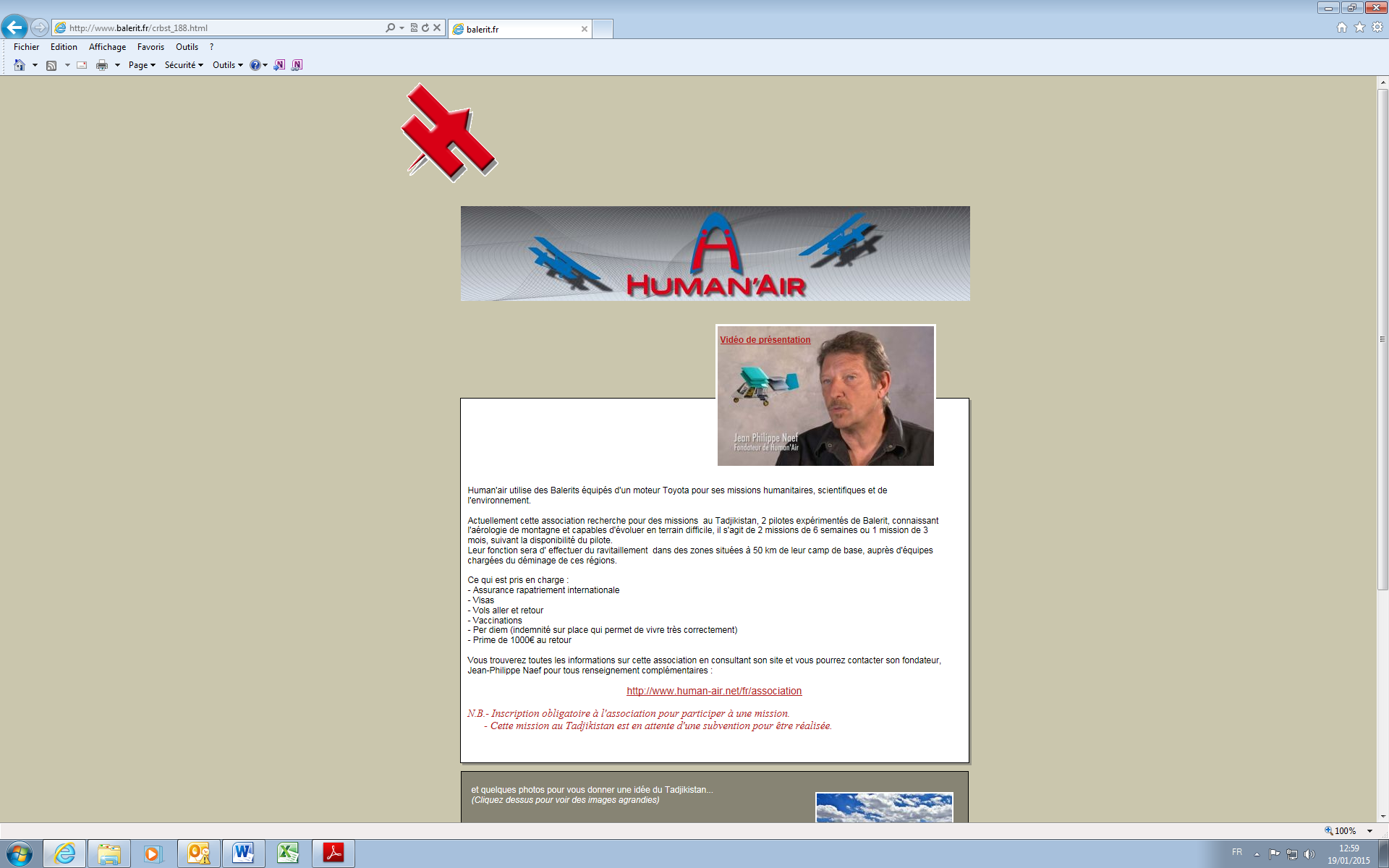        Ech:1/21.5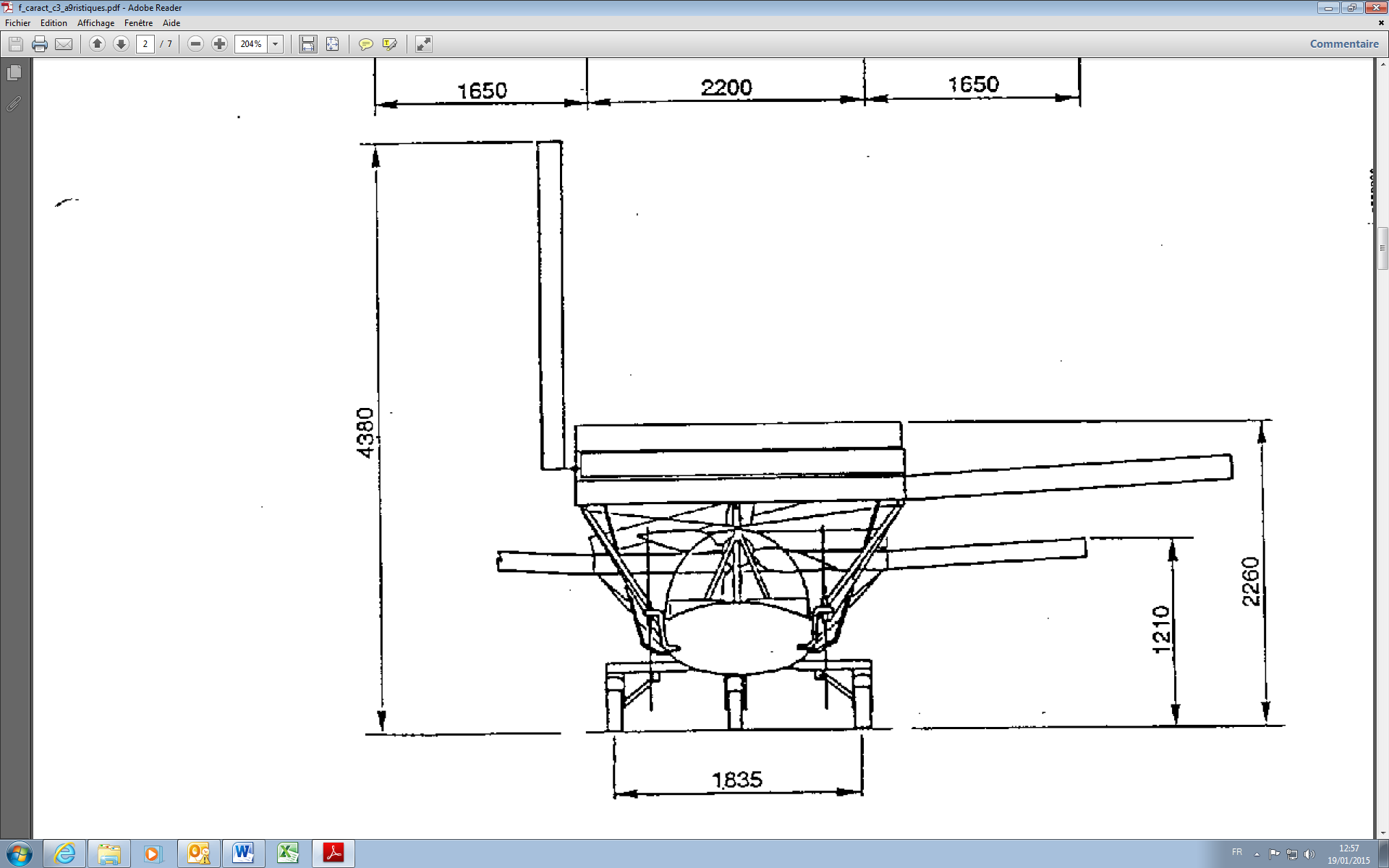 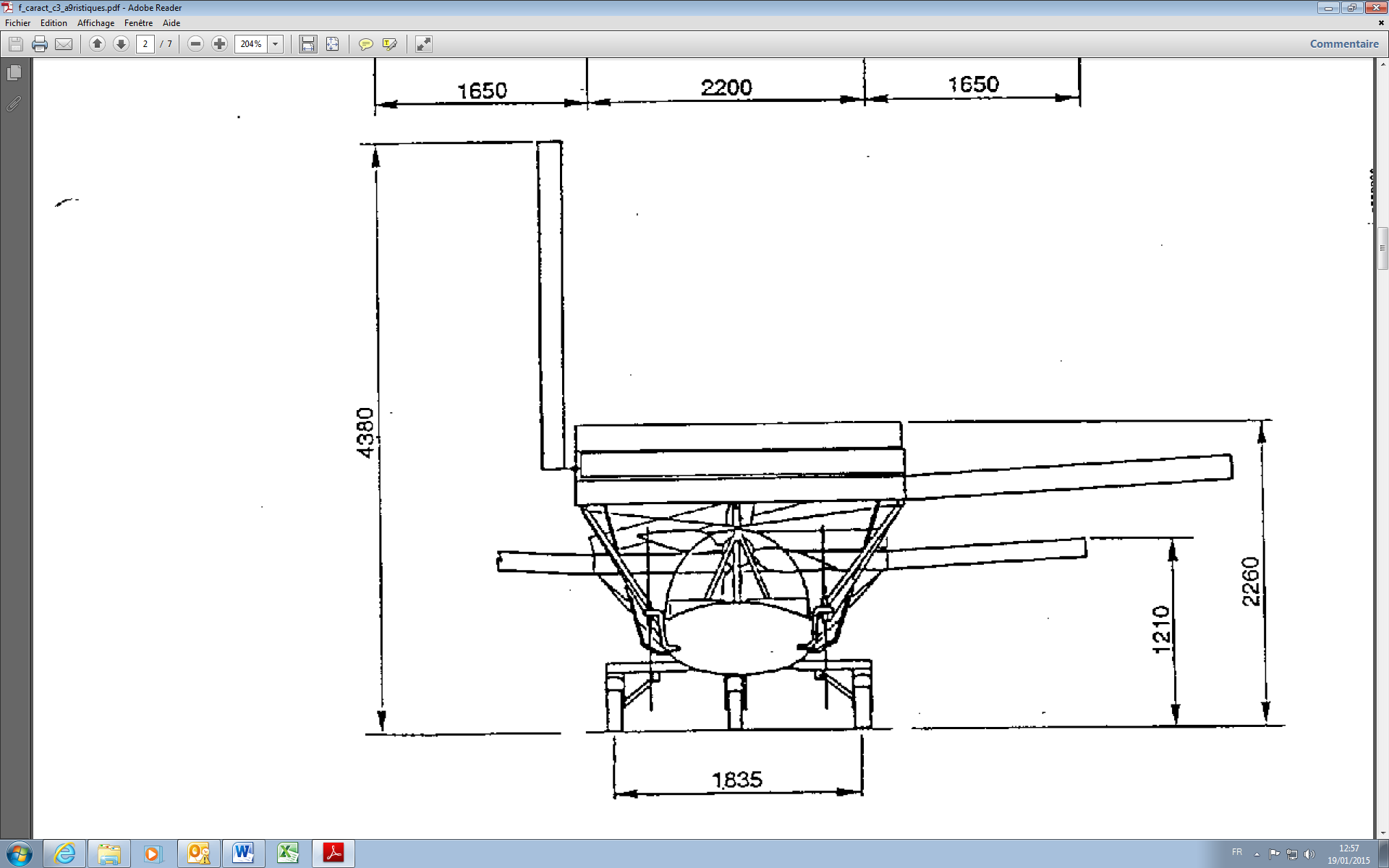 